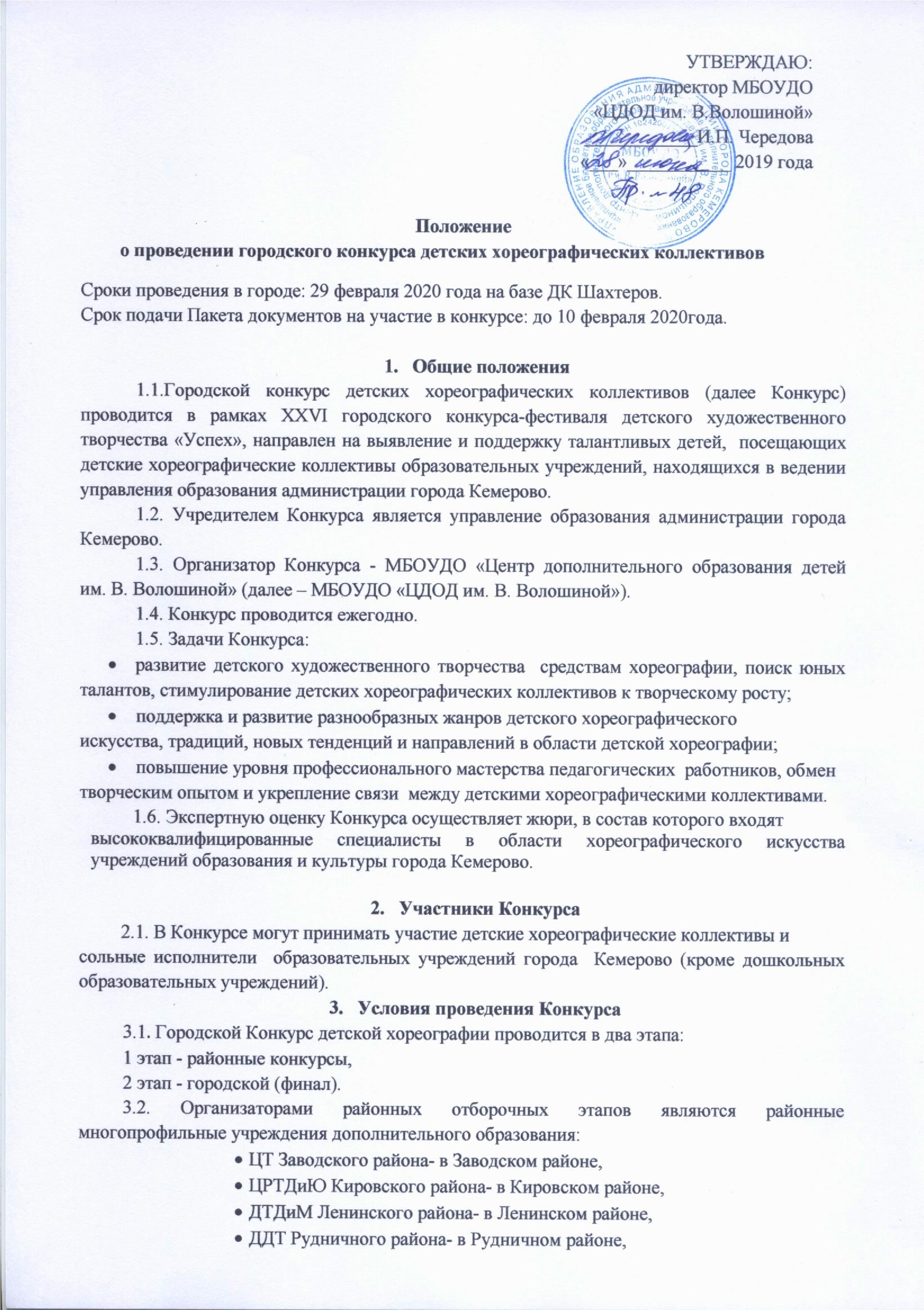 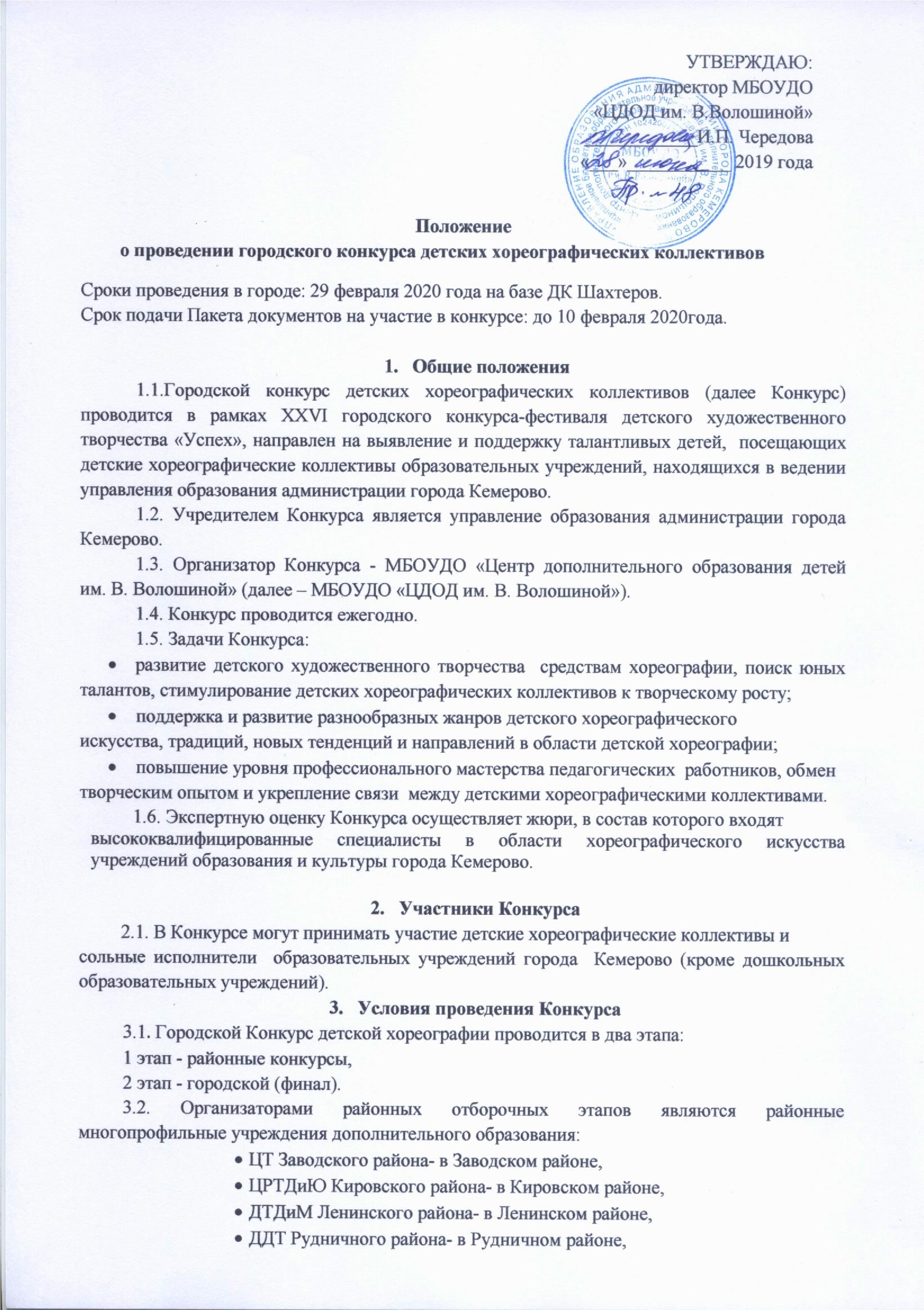 ЦДТ Центрального района – в Центральном районе,  Кедровский ЦРТДЮ - в ж.р. Кедровка. Организатором городского этапа является МБОУДО «ЦДОД им. В.Волошиной». Номинации и возрастные категории: номинация «Эстрадный танец»: 7- 9лет 10-13лет 14-18 лет. номинация «Современная хореография» (джаз-танец, модерн-танец,  хип-хоп,  брейк данс, нео-фолк и другие): 7-9лет 10-13лет 14-18 лет. номинация «Народный танец»: 7- 9лет 10-13лет 14-18 лет. номинация «Народно-стилизованный танец»: 7- 9лет 10-13лет 14-18 лет. Номинация «Классический танец»: 7- 9лет 10-13лет 14-18 лет Номинация «Соло»:  10-13 лет  14-18 лет.  	Внимание! 80% от общего числа участников коллектива должно соответствовать  заявленной возрастной категории.  3.5.Участники старше 14 лет должны иметь при себе паспорт или свидетельство о рождении (организаторы Конкурса оставляют за собой право уточнения возраста участников, при возникновении спорных вопросов).    3.6. По итогам районных отборочных этапов в финал городского Конкурса проходят: обладатели Гран-при и 1 мест в номинациях: «Эстрадный танец», «Современный танец», «Соло»; коллективы - победители (1 место) и призеры (2, 3 место)  в номинациях: «Классический танец», «Народный танец», «Народно-стилизованный танец». Участники Конкурса исполняют 2 номера - для коллективов и 1 танец - для соло. Музыкальное сопровождение- фонограммы, которые  необходимо записать на USB флэш- накопитель, качественно.  Победители городского Конкурса за 2018-2019 учебный год (Гран-при, Лауреаты             1 степени во всех номинациях) становятся участниками финала областного конкурса детских хореографических коллективов, который состоится 07-08 апреля 2020 года в ГАУДО «Областной центр дополнительного образования детей» (г. Кемерово, ул. Патриотов,9), в том числе: номинации: эстрадный танец, современная  хореография – 7 апреля 2020 г. номинации: народный, народно-стилизованный, классический танец, соло –                    8 апреля 2020 г.   3.10. Детские коллективы, имеющие звание «Образцовый детский коллектив Кузбасса», имеют право «автоматически» быть участниками финала областного конкурса  только в одной номинации и одной возрастной категории (на выбор) (необходимо   подать заявку до 5 марта 2020 г.)  3.11. Участники, не ставшие победителями городского Конкурса, могут принять участие в заочном  отборочном этапе областного Конкурса. Заявку и видеоматериалы необходимо направить самостоятельно до 05 марта 2020 года. 3.12. Все коллективы- участники  финала областного конкурса  имеют право участвовать в любой из возрастных категорий только в 2-х номинациях- по выбору. Исполнять в конкурсной программе (заочного и очного этапов) не более 4-х номеров                   (п.3.3. Положения о проведении областного конкурса  детских хореографических коллективов).  3.13. Участники областного финала в день проведения конкурса предоставляют: фонограммы  на CD или флэш- накопителе, ксерокопии дипломов, подтверждающих Гран-при, Лауреат 1 степени.  3.14. Для организации и проведения финала городского Конкурса создается оргкомитет из представителей учредителей и организаторов Конкурса.  Оргкомитет имеет право: принимать и обрабатывать  заявки; не рассматривать заявки, поступившие позднее указанного срока; формировать состав жюри для оценки конкурсных работ в соответствии с критериями оценки настоящего Положения; оставлять за собой право не принимать работы не соответствующие направлению Конкурса; информировать участников о прохождении на II этап (выступлении, переносе сроков); осуществлять информационную поддержку Конкурса; подводить итоги  (рекомендовать опыт работы для обобщения).  3.15. Внимание! На Конкурс допускаются сопровождающие лица, указанные в списке, утвержденном руководителем образовательной организации направляющей стороны. Участникам Конкурса и сопровождающим лицам необходимо иметь сменную обувь (бахилы).                   4. Критерии оценки. Конкурсные работы оцениваются по следующим критериям:  балетмейстерское мастерство;  художественная целостность композиции; уровень хореографической подготовки;  соответствие конкурсных номеров заявленному жанру и возрасту исполнителей; исполнительское мастерство  и артистизм;  сценическая культура;  художественное оформление номера. 5. Подведение итогов, награждение победителей 5.1. По результатам городского Конкурса   в каждой возрастной категории каждой номинации определяются победители: лауреаты 1,2,3 степени; дипломанты 1,2,3 степени.   	5.2. Жюри вправе присуждать «Гран-при» (одно на все номинации Конкурса).  5.3. При отсутствии конкуренции в номинации (возрастной категории) жюри имеет право не присуждать призовые места, а также присуждать  несколько одинаковых мест в одной номинации (возрастной группе). 5.4. По решению жюри оригинальные конкурсные выступления могут быть отмечены специальными дипломами. 5.5. Лауреаты, Дипломанты  и участники Конкурса награждаются дипломами  управления образования администрации города Кемерово.  5.7. Награждение состоится в день проведения Конкурса. 5.8. Результаты Конкурса публикуются на сайте Центра им. В.Волошиной. 5.9. Решение жюри является окончательным и пересмотру не подлежит.  6. Обеспечение безопасности участников Конкурса 6.1. При проведении Конкурса должны быть предусмотрены мероприятия, обеспечивающие безопасность участников и зрителей в строгом соответствии с действующими правилами проведения массовых мероприятий. 6.2. Ответственность за обеспечение безопасности возлагается на руководителя группы участников Конкурса. Организационный взнос 7.1. Организационный взнос за участие в финале городского Конкурса  составляет:  1000 рублей - с 1 коллектива за каждую возрастную категорию каждой номинации;  100 руб.- с 1 человека, выступающего в номинации «Соло». 7.2. Организационный взнос оплачивается в срок до 10 февраля 2020 года  путем 	перечисления 	денежных 	средств 	на 	расчетный 	счет 	МБОУДО                   «ЦДОД им. В.Волошиной».  Реквизиты и форма квитанции для оплаты оргвзноса прилагаются к настоящему Положению отдельным файлом (в формате Excel). Заявка на участие 8.1. Для участия в городском  Конкурсе  районные оргкомитеты (пункт 3.2.) подают не позднее 10 февраля 2020 года в  адрес МБОУДО «ЦДОД им. В.Волошиной» на e-mail: gducger.uspech@mail.ru  ПАКЕТ ДОКУМЕНТОВ, куда входят: заявка от района (заполняется заданный шаблон в формате Excel и в формате Word); список участников коллектива с обязательным указанием дат рождения против каждой фамилии; справка об итогах районного этапа конкурса (Приложение № 2);   согласие законного представителя на обработку персональных данных несовершеннолетнего (для номинации «Соло»- Приложение №3) фонограммы в формате MP3 (для каждого танца) на каждом файле указывается:  -  № танца (№1или №2),  название танца (фонограмма должна называться так же, как называется танец!) название коллектива. а также на бумажном носителе в печатном варианте: протокол районного этапа конкурса с результатами; копии документов (чеков), подтверждающих внесение оргвзносов  ВСЕМИ участниками городского Конкурса. Контакты: 58-09-50 (Козловская Августа Петровна, Нуфер Ольга Рейнгольдовна) Приложение №1  Образец заявки: В оргкомитет  городского конкурса  детских хореографических                   коллективов (Чередовой И.П.) Заявка на участие в городском конкурсе детских хореографических коллективов Название учреждения, территория, e-mail ________________________ Название коллектива, год создания  _____________________________ Ф.И. участников возраст (обязательно возле каждой фамилии ребенка)     ________________________________________________________________ Номинация Конкурса ______________________________ Возрастная категория, в которой заявляет себя коллектив (7-9 лет; 10-13 лет; 14-18 лет) _____________________ Название конкурсных номеров _______________________ Автор хореографии, постановщик ____________________ Автор музыки _____________________________________ Ф.И.О. руководителя детского коллектива, e-mail, номер сот. телефона (обязательно) ___________________________________ Краткая творческая характеристика коллектива   Руководитель ОУ_____________________________                                                       (подпись, печать) Начальник муниципального органа управления образованием __________                                                                                                   (подпись, печать) Приложение №2 Справка по итогам районного хореографического конкурса Подпись зав. худ. отделом: Приложение №3 СОГЛАСИЕ ЗАКОННОГО ПРЕДСТАВИТЕЛЯ НА ОБРАБОТКУ ПЕРСОНАЛЬНЫХ ДАННЫХ НЕСОВЕРШЕННОЛЕТНЕГО Я, ___________________________________________________________________________, (ФИО), проживающий по адресу _______________________________________________________, Паспорт № _________________________ выдан (кем и когда) ________________________ _____________________________________________________________________________ являюсь законным представителем несовершеннолетнего ___________________________ _____________________________________________________________________________ (ФИО) на основании ст. 64 п. 1 Семейного кодекса РФ. Настоящим даю свое согласие на обработку в МБОУ ДО «ЦДОД им. В.Волошиной» персональных данных моего несовершеннолетнего ребенка _____________________________________________________________________________, относящихся исключительно к перечисленным ниже категориям персональных данных: фамилия, имя, отчество;  год, месяц, дата и место рождения; адрес проживания (регистрации); дата прибытия (выбытия) в образовательное учреждение; серия, номер основного документа, удостоверяющего личность; пол; адрес проживания ребенка; учебные работы ребенка; информация о портфолио обучающегося Я даю согласие на использование персональных данных моего ребенка исключительно в следующих целях:  участие обучающихся в мероприятиях: в конкурсном движении, профильных сменах, массовых мероприятиях различного уровня, награждение; обеспечение организации учебного процесса для ребенка; ведение статистики. Настоящее согласие предоставляется на осуществление сотрудниками муниципального органа управления образования следующих действий в отношении персональных данных ребенка: сбор, систематизация, накопление, хранение, уточнение (обновление, изменение), публикацию (в том числе в сети Интернет), использование (только в указанных выше целях), обезличивание, блокирование (не включает возможность ограничения моего доступа к персональным данным ребенка), уничтожение.   Я не даю согласия на какое-либо распространение персональных данных ребенка, в том числе на передачу персональных данных ребенка каким-либо третьим лицам, включая физические и юридические лица, учреждения,  в том числе внешние организации и лица, привлекаемые МБОУ ДО «ЦДОД им. В. Волошиной»  для осуществления обработки персональных данных, государственные органы и органы местного самоуправления.  Обработку персональных данных ребенка для любых иных целей и любым иным способом, включая распространение и передачу каким-либо третьим лицам, я запрещаю. Она может быть возможна только с моего особого письменного согласия в каждом отдельном случае.  Данное Согласие действует до достижения целей обработки персональных данных в МБОУ ДО «ЦДОД им. В. Волошиной»  или до отзыва данного Согласия. Данное Согласие может быть отозвано в любой момент по моему  письменному заявлению.  Я подтверждаю, что, давая настоящее согласие, я действую по своей воле и в интересах ребенка, законным представителем которого являюсь.  Дата: _______.______.________ г. Подпись: ________________________ (______________________) ПОЛОЖЕНИЕ о проведении областного конкурса  детских хореографических коллективов   Общие положения  Областной конкурс детских хореографических коллективов (далее – Конкурс) проводится в рамках художественно-образовательного проекта «Юные Звезды Кузбасса», направлен на выявление и поддержку талантливых детей, посещающих детские хореографические коллективы образовательных организаций, находящихся в ведении муниципальных органов управления образованием. Конкурс проводится 1 раз в 2 года. Учредителем Конкурса является департамент образования и науки Кемеровской области. Организатор Конкурса - Государственное автономное учреждение дополнительного образования «Областной центр дополнительного образования детей» (далее – ГАУДО ОЦДОД). Задачи Конкурса: развитие детского творчества, поиск юных талантов, выявление творческого потенциала педагогов образовательных учреждений;  обмен творческим опытом и укрепление связи между детскими хореографическим коллективами;   поддержка и развитие традиций, новых тенденций и направлений в области детской хореографии.  1.6.  Экспертную оценку Конкурса осуществляет жюри, в состав которого входят высококвалифицированные специалисты в области хореографического искусства учреждений образования и культуры Кемеровской области. Участники Конкурса В Конкурсе могут принимать участие детские хореографические коллективы, сольные исполнители образовательных организаций Кемеровской области.  Номинации и возрастные категории: Номинация «Эстрадный танец» 	 Номинация 	«Народно-Номинация «Народный танец» 	 Номинация «Соло» 7-9 лет; 	- 10-13 лет;  - 10-13 лет;  	- 14-18 лет. 14-18 лет. 	 Внимание! 80% от общего числа участников коллектива должно соответствовать  заявленной возрастной категории. Участники, старше 14 лет, должны иметь при себе паспорт или свидетельство о рождении (организаторы Конкурса оставляют за собой право уточнения возраста участников, при возникновении спорных вопросов).  Внимание! 80% от общего числа участников коллектива должно соответствовать заявленной возрастной категории. Участники, старше 14 лет, должны иметь при себе паспорт или свидетельство о рождении (организаторы Конкурса оставляют за собой право уточнения возраста участников, при возникновении спорных вопросов). 3. Условия проведения Конкурса  3.1. Конкурс проводится в два этапа: 10 марта -8 апреля 2020 г. этап – заочный (отборочный) 10 – 17 марта 2020 г. этап – очный:  номинации: эстрадный танец, современная  хореография – 7 апреля 2020 г. номинации: народный, народно-стилизованный, классический танец, соло – 8 апреля 2020 г. 3.2. Для участия в Конкурсе до 5 марта 2020 г. на адрес организаторов: 650024, г. Кемерово, ул. Патриотов 9, ГАУДО ОЦДОД, тел/факс 28-92-32; e-mail: ozdod@yandex.ru, направляется заявка утвержденной формы (Приложение № 1), видеозапись на DVD - диске: для коллективов с 2-мя конкурсными номерами (все представленные номера, должны быть в одной номинации и возрастной категории, соответственно заявке); для сольных исполнителей - с 1-м конкурсным номером.  3. Все коллективы – участники Конкурса (заочного и очного этапов) имеют право участвовать в любой из возрастных категорий только в 2-х номинациях (по выбору). Исполнять в конкурсной программе  (заочного и очного этапов) не более 4х номеров  Видео, присланное по электронной почте или ссылки на видео, размещенное на интернет ресурсах – жюри не рассматриваются! Убедитесь, что Ваша заявка получена и зарегистрирована! Подав заявку, участник дает согласие на обработку Организатором персональных данных, в том числе на совершение действий, предусмотренных в п.3 ст. 3 Федерального закона от 27.07. 2006 года № 152-ФЗ «О персональных данных». Параметры съемки для заочного этапа: съемка конкурсных номеров должна быть сделана с одного ракурса по центру зала с камеры, установленной на штатив или другую твердую поверхность (без дрожания); должен быть снят общий план номера (без крупных планов), не очень мелко, так, чтобы в кадр входили все участники номера; съемка должна быть сделана на хорошо освещенной сцене; в съемке не должно быть никаких видео и световых эффектов. Материалы Конкурса не рецензируются и не возвращаются. Результаты первого (заочного) этапа Конкурса размещаются на сайте ГАУДО ОЦДОД, сообщаются в ОУ ДОД и муниципальные органы управления образованием информационным письмом. Автоматически участниками 2 этапа становятся победители городских Конкурсов (Гран-при, 1 место во всех номинациях), проводимых под патронажем муниципального органа управления образованием: г. Кемерово, Новокузнецкий ГО, Анжеро-Судженский ГО, Киселевский ГО, Ленинск-Кузнецкий ГО за 2018/2019 учебный год и Гран-при областного Конкурса хореографических коллективов сельских территорий 2019 года.  Муниципальный орган управления образованием направляет заявку до 5 марта 2020 г., к заявке прилагается копия протокола Конкурса, ксерокопии дипломов, подтверждающих Гран-при, 1 место.  При 	отсутствии 	муниципального 	этапа 	Конкурса 	в 	муниципальных образованиях, творческим коллективам до 5 марта 2020 г. необходимо подать заявку с конкурсным материалом для заочного этапа. Детские коллективы, имеющие звание «Образцовый детский коллектив Кузбасса», имеют право «автоматически» быть участниками 2 этапа Конкурса только в одной номинации и одной возрастной категории (на выбор) (необходимо подать заявку до 5 марта 2020 г.)  Участники, не ставшие победителями муниципальных Конкурсов, так же могут участвовать в заочном этапе областного Конкурса. Заявку и видеоматериал необходимо направить до 5 марта 2020 г. Участники, прошедшие на 2 этап Конкурса, исполняют 2 номера (для коллективов), 1 номер (для сольных исполнителей). Участники, в день проведения Конкурса, предоставляют фонограммы на CD или флэш-накопителе. Для организации и проведения Конкурса утверждается состав оргкомитета из представителей учредителей и организаторов Конкурса.  Оргкомитет имеет право: принимать и обрабатывать  заявки; не рассматривать заявки, поступившие позднее указанного срока; формировать состав жюри для оценки конкурсных работ в соответствии с критериями оценки настоящего Положения; оставлять за собой право не принимать работы не соответствующие направлению Конкурса; информировать участников о прохождении на II этап (выступлении, переносе сроков и т.д.); осуществлять информационную поддержку Конкурса;  подводить итоги  (рекомендовать опыт работы для обобщения). 4.15. Внимание! На Конкурс допускаются сопровождающие лица, указанные в списке, утвержденном руководителем образовательной организации направляющей стороны. Участникам Конкурса и сопровождающим лицам, в обязательном порядке, иметь сменную обувь (бахилы). Критерии оценки Конкурса 4.1. Конкурс оценивается по следующим критериям: балетмейстерское мастерство;  художественная цельность композиции;  уровень хореографической подготовки;  исполнительское мастерство и артистизм;  соответствие репертуара возрасту исполнителей;  сценическая культура; художественное оформление номера.  Обеспечение безопасности участников Конкурса При проведении Конкурса должны быть предусмотрены мероприятия, обеспечивающие безопасность участников и зрителей в строгом соответствии с действующими правилами проведения массовых мероприятий. Ответственность за обеспечение безопасности возлагается на руководителя группы участников (участника), прибывающей на массовое мероприятие (конкурс и т.п.). Награждение по итогам Конкурса По результатам Конкурса в каждой номинации и в каждой возрастной группе определяются: победители - I место, призеры - II III места.  Жюри оставляет за собой право присуждать «Гран-При» в любой из номинаций.  По решению жюри оригинальные конкурсные выступления могут быть отмечены специальными дипломами.  При отсутствии конкурентности в номинации (возрастной группе) жюри имеет право не присуждать призовые места. Победители Конкурса награждаются дипломами департамента образования  и науки Кемеровской области. Участники  финала Конкурса награждаются грамотами ГАУДО ОЦДОД.     Награждение состоится в день проведения Конкурса. Результаты Конкурса публикуются на сайте ГАУДО ОЦДОД. 6.9. Решение жюри является окончательным и пересмотру не подлежит.  Приложение №1  Образец заявки: Директору ГАУДО ОЦДОД Н.А. Левичевой Заявка  на участие в областном конкурсе  детских хореографических коллективов  Название учреждения, территория, e-mail ________________________ Название коллектива, год создания  _____________________________ Ф.И. участников возраст (обязательно возле каждой фамилии ребенка)     ________________________________________________________________ Номинация Конкурса ______________________________ Возрастная категория, в которой заявляет себя коллектив (7-9 лет; 10-13 лет; 14-18 лет) _____________________ Название конкурсных номеров _______________________ Автор хореографии, постановщик ____________________ Автор музыки _____________________________________ Ф.И.О. руководителя детского коллектива, e-mail, номер сот. телефона (обязательно) ___________________________________ Краткая творческая характеристика коллектива   Руководитель ОУ_____________________________                                                       (подпись, печать) Начальник муниципального органа управления образованием __________                                                                                       (подпись, печать) № п/п Основные показатели 2019-2020 учебный год 1 Кол-во ОУ, принявших участие в районном этапе городского  конкурса детской хореографии (перечислить): 2. Кол-во танцевальных коллективов-участников районного тура  3 Общее кол-во конкурсантов- исполнителей (человек) районного тура 4 Кол-во победителей: коллективов/человек 5 Кол-во зрителей, посетивших конкурсные мероприятия (всего человек, указать ОУ). 7-9 лет;  - 10-13 лет; 14-18 лет. стилизованный танец» 7-9 лет; - 10-13 лет;  14-18 лет. 	 	Номинация хореография» 7-9 лет; - 10-13 лет;  14-18 лет. «Современная  Номинация «Классический танец» 7-9 лет; - 10-13 лет;  14-18 лет. 